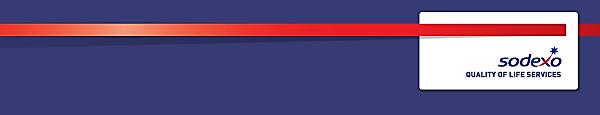 Function:Function:Government & AgenciesGovernment & AgenciesGeneric job:  Generic job:  Chef Chef Position:  Position:  ChefChefJob holder:Job holder:Date (in job since):Date (in job since):Immediate manager 
(N+1 Job title and name):Immediate manager 
(N+1 Job title and name):Head ChefHead ChefAdditional reporting line to:Additional reporting line to:xxxxPosition location:Position location:[Enter site and department as applicable][Enter site and department as applicable]1.  Purpose of the job 1.  Purpose of the job 1.  Purpose of the job 1.  Purpose of the job To provide effective delivery of catering services to the client organisationTo prepare, cook and serve meals to the customer to the highest possible standard, in line with the service level agreement; by following the relevant recipe cards as directed by a member of the management/supervisory teamEffective collaborative working with the core catering manpower (CCM)To provide effective delivery of catering services to the client organisationTo prepare, cook and serve meals to the customer to the highest possible standard, in line with the service level agreement; by following the relevant recipe cards as directed by a member of the management/supervisory teamEffective collaborative working with the core catering manpower (CCM)To provide effective delivery of catering services to the client organisationTo prepare, cook and serve meals to the customer to the highest possible standard, in line with the service level agreement; by following the relevant recipe cards as directed by a member of the management/supervisory teamEffective collaborative working with the core catering manpower (CCM)To provide effective delivery of catering services to the client organisationTo prepare, cook and serve meals to the customer to the highest possible standard, in line with the service level agreement; by following the relevant recipe cards as directed by a member of the management/supervisory teamEffective collaborative working with the core catering manpower (CCM)2. 	Dimensions 2. 	Dimensions 2. 	Dimensions 2. 	Dimensions N/A3. 	Organisation chart 4. Context Comply with all Sodexo company policies/procedures Comply with all legislative requirementsAdhere to any local client site rules and regulationsRole model safe behaviour Unsociable hours in line with business requirements maybe required Flexibility on work schedule and location maybe required5.  Main assignments To continue to develop one’s own skills and knowledge within the position, including any required training coursesTo maintain excellent client/customer relationshipsTo attend team briefs, huddles and meetings as requiredTo attend your performance development review to discuss job standards and agree development activities To maintain a clean and tidy work area at all timesTo maintain high levels of personal hygiene and wear the appropriate uniform and PPE as required To care for all available resources including equipment, materials and supplies as directedTo report any near miss occurrences, accidents or faulty equipment to managementTo ensure effective communication with line manager, team, customer and client organisationTo maintain all areas of responsibility to the set service standards and in line with applicable service offerTo ensure that food is cooked, served and stored at the correct temperature at all times and that all mandatory checks are completed at the correct timeTo ensure all food is cooked and presented in line with menu and Recipe on LineTo assist in the food service delivery on the hot plate including live cooking as requiredTo assist with the control and storage of all food typesTo monitor and record temperatures of fridges, freezers, hot cabinets and serveries’ as directed To ensure that all handover procedures are completed with incoming teams and all opening and close down procedures, with a particular emphasis of security are adhered to To comply with all working instructions, identifying procedures when ordering and receiving goods including communication of on-conformance To provide catering support services across the site including food preparation, cooking and presentation, storage and disposal of food and monitoring practices to ensure that company and legislative requirements are metADD ANY SITE SPECIFIC REQUIREMENTSTo carry out any other reasonable tasks and/or instructions as directed by management6.  Accountabilities Accurate completion of tasks detailed in the work requirements resulting in successful audits and minimal customer/client complaints 7.  Person specification Essential:Demonstrate experience in a similar within a service industry at a comparable levelMust have one of the following qualifications or equivalent:- BSC (Catering), MHCIM, HND, City and Guilds 706/1 and 2, NVQ level 2 and 3  Knowledge of health and safetyCIEH level 2 qualification or equivalentAble to demonstrate attention to detail and adherence to standardsDesirable:Experience of working within military environment IOSH qualification or equivalentProven experience of customer facing roleKnowledge of MS Office (Word, Excel and Outlook)8.  Competencies N/A – this section is for management job descriptions only9.  Management approval10.  Sign off